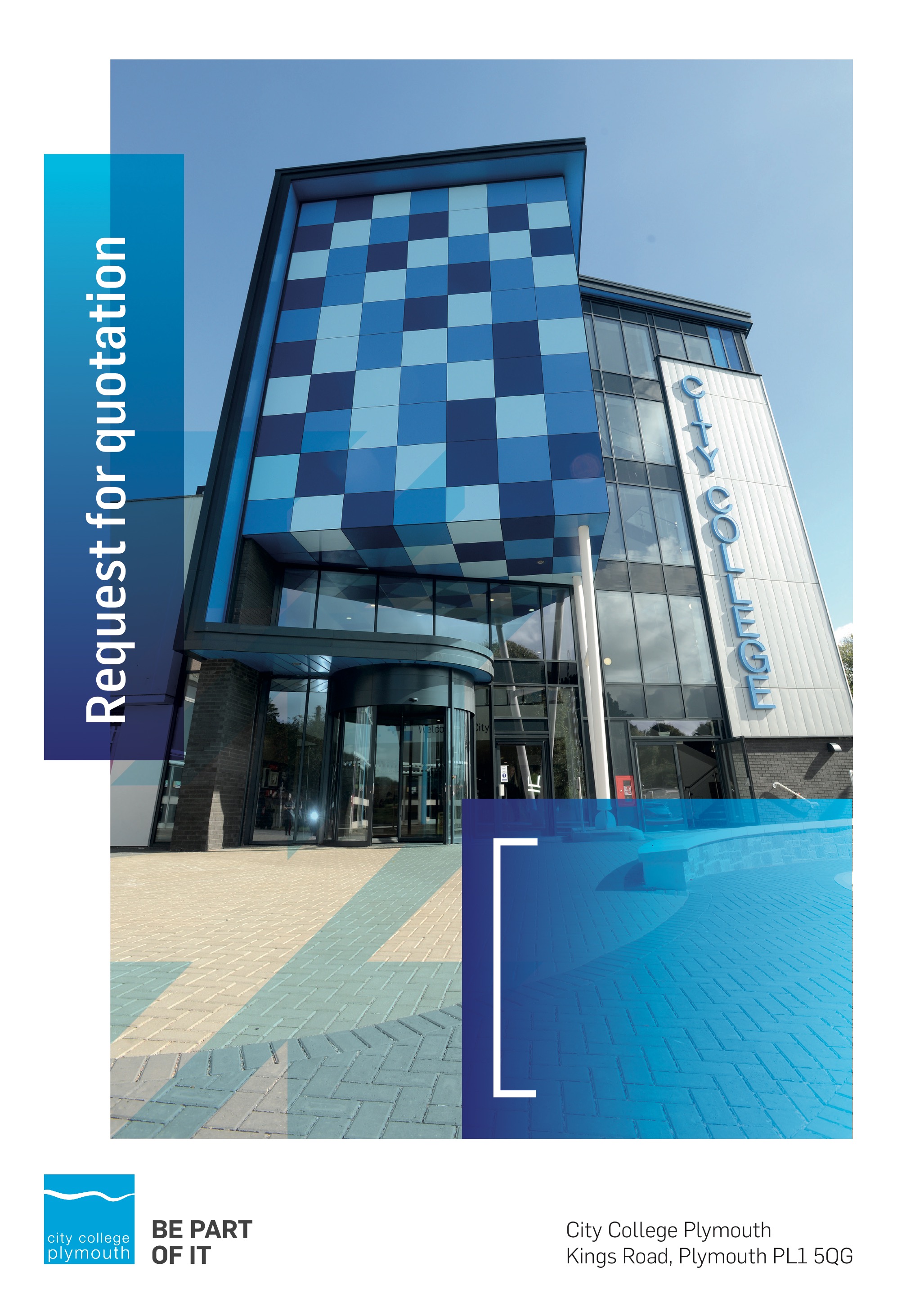 Confidentiality StatementThis document, and any attachments thereto, regardless of form or medium, is intended only for use by the addressee(s) and may contain legally privileged and/or confidential, copyrighted, trademarked, patented or otherwise restricted information viewable by the intended recipient only. If you are not the intended recipient of this document (or the person responsible for delivering this document to the intended recipient), you are hereby notified that any dissemination, distribution, printing or copying of this document, and any attachment thereto, is strictly prohibited and violation of this condition may infringe upon copyright, trademark, patent, or other laws protecting proprietary and, or, intellectual property.  In no event shall this document be delivered to anyone other than the intended recipient or original sender and violation may be considered a breach of law fully punishable by various domestic and international courts. If you have received this document in error, please respond to the originator of this message or email him/her at the address below and permanently delete and/or shred the original and any copies and any electronic form this document, and any attachments thereto and do not disseminate further. Thank you for your consideration, City College Plymouth.Where no notice is given, all information contained herein is Copyright 2021 City College Plymouth.Open ProcedureThe College fully adheres to the requirements of the Public Contracts Regulations 2015, including for opportunities which are under threshold amounts.Any Contractor who directly or indirectly canvasses any Member or Officer of the Institution, or advisor concerning the award of the contract for the provision of the services, or who directly or indirectly obtains or attempts to obtain information from any such member or Officer concerning any Tender or proposed Tender for the service will be disqualified from having his/her Tender considered.Submission DetailsSubmission Deadlines	All submissions for responding to this Request for Quote must be submitted via email as stated below, no later than:Friday 30th July 12:00 Noon
Any submissions received after this date will not be considered.Submission Questions and ClarificationsYou may contact the following person if you have any questions or require clarification on any topics covered in this Request for Quotation by 23rd July 2021.Adam BakerProcurement Officer Phone: 01752 30513Email:	tenders@cityplym.ac.ukAll correspondence during the Tender should be channeled via the Procurement Officer using the above details only. Bidders found to have gained an unfair advantage shall be disqualified from the current opportunity and future opportunities with the College for a minimum of four (4) years. Electronic SubmissionsElectronic submissions in response to this Request for Quotation are required and must meet the following criteria: Sent via email to:	tenders@cityplym.ac.ukDocument standards:Text must be in Microsoft Word format;Price tables must be in Microsoft Excel format (using pricing schedule in Appendix A);Supportive evidence may additionally be submitted in PDF format;Images, Designs, and other supporting evidence may be in either JPEG or PDF formatSigned Agreement Acceptance and Declaration Appendix E.Please note that the College is able to accept submissions sent in a compressed or “.zip” file format, so long as the files contained meet the standards described above. WARRANTY:By submitting your tender bid, you are warrantying to the College that you have not breached our canvassing or soliciting clause.If any successful tenderer awarded a contract is found to have provided an inaccurate warranty, then the College reserves the right to terminate the awarded contract with immediate effect and re-tender the contract from which the successful tenderer will be excluded from re-bidding and shall be disqualified from any future opportunities for a period of four years. Introduction and Executive SummaryCity College Plymouth has recently had a complete building condition survey completed, which has fed into its Estates and Asset strategy. The College is now seeking to appoint a consultant to help formulate a 10 year masterplan for the future development of its Kings Road campus.  The anticipated value of the supply contract will exceed £25,000, therefore, as per the Public Contracts Regulations 2015 the opportunity will be advertised on the Government portal ‘Contracts Finder’. Business Overview & BackgroundCity College Plymouth has a learning environment and organisational culture that impacts positively on the health, wellbeing and sustainability of our community and enables all of our students and staff to achieve their full potential.City College Plymouth is one of the largest providers of innovative, technical and professional, education in the South West with a national reputation for promoting enterprise, employability and science, technology, engineering and mathematics (STEM). The College plays a central role in the educational, cultural and economic life of the region and works with strategic partners to facilitate growth, raise aspirations and foster wealth creation.The College was awarded the Teaching Excellence Framework (TEF) Gold award for its university-level provision and its most recent Ofsted inspection confirmed that the College continues to be ‘Good’ with many outstanding features. The College was rated first in the South West and second nationally for student satisfaction in the latest FE Choices student satisfaction survey.City College Plymouth is also one of the first Institutes of technology in the UK Working in collaboration with education providers and employers across the South West to improve the training in science, technology, engineering and maths in order to address skills gaps within these industries and support regional growth. City College supports the region’s employers with their award-winning Apprenticeship provision, as well as providing a range of courses and bespoke training programmes which enable employees to upskill or retrain to better support their business’ requirements.The College operates on two main sites within the city, serving 12,500 students and employing over 650 staff. The College operates year round, with opening times from 0800-2100 on some days.Our Guiding principleCity College Plymouth has a learning environment and organisational culture that impacts positively on the health, wellbeing and sustainability of our community and enables all of our students and staff to achieve their full potential.Our Vision To be the learning destination of choiceOur Core valuesRespect, ownership, integrity for allOur CultureNurturing a passion for teaching and learningEnriching our community through knowledge, experience and skillsEnabling every student to be the best that they can beThe Way Forward - our Priorities• Staff - our most important investment • Students - our purpose • Community - making a difference • Achievement - reputation for success • Wellbeing - infusing health into every dayDetailed RequirementFollowed a detailed condition survey and the updating of our property strategy City College Plymouth is seeking to appoint a consultant to work with the College on its 10 year masterplan for its Kings Road campus. The College anticipates the master planning process will include the following activities:Stage 1 – familiarisation and analysisIdentify key stakeholders and define master planning goalsDetailed review of existing campus, estates strategy, condition surveys, utilisation study, maintenance records, site plans, current funding applicationsAdvise City College of any information gaps and recommend if further input requiredUndertake a comprehensive site analysis for presentation to the CollegeAgree deliverables and timescales, including a schedule of consultations, workshops, gateways and targetsReview local policies and produce an overview of key town planning considerationsStage 2 – option generation and appraisalCollaborative identification of short, medium and longer term options (minimum of three)Identification of opportunities and constraintsIterative review of option developmentQualitative evaluation of optionsAffordability, capital cost, best value and deliverabilitySelection of preferred optionTown planning context of preferred optionStage 3 – outputsPrepare and present masterplan report to College senior management teamPresentation to Corporation Board of GovernorsA full detailed brief is available in Appendix BPROCUREMENT TimescalesWritten SubmissionYou should submit a written document, which details your company offer with particular interest to the areas outlined below.   This submitted document will be scored as per the table on page 9.Fees broken down into the 3 identified stages within Appendix ACase studies of similar work undertaken for Further Education CollegesDescription and relevant experience of your proposed teamYour understanding of the requirements of this projectA detailed description of your approach and the scope of your workPlease indicate how the award of any resulting contract to your organisation would support City College Plymouth students in their development and learning through the lifecycle of the project (social value)Pricing	Bidders should provide pricing against each of the 3 stages within Appendix A. Prices should be fixed and valid for the contract period and not subject to increase or escalation of any kind throughout the contract.Terms and Conditions	The College’s normal business terms 30 days from the date of invoice.  Payment will become due subject to the above upon the College’s full acceptance of the goods/services.   This Request for Quotation and any resulting purchase order will be subject to the College’s General Terms and Conditions of Purchase of Goods/Services – see Appendix C.Validity	Bidder’s offers should be open and valid for acceptance for a period of no less than four months [120] days from the date of submission.Selection CriteriaThe successful supplier will have provided the Most Economically Advantageous Tender (MEAT) to the college. It should be noted that the bidder with the lowest submitted prices will not necessarily be down-selected.  All bidders will be notified via email of the results of the outcome no later than 90 days from the date of submission. The date of contract award will be provided within that email.The marking criteria is as follows:Please see table below for more details on the scoring method. Award PriceLowest quote price divided by quote price multiplied by 100. Written submissionAssessment of Quotations	Bidders must ensure that their quotation fully addresses all information requested within this RFQ document. Bidders must ensure that any quotation fully meets the specification required.   The College reserves the right to discount any quotation which does not fully meet the specification. The College reserves the right to seek clarification with bidders upon receipt of quotations and may request one or more bidders to attend an interview.Freedom of Information Act 2000 	Under the Freedom of Information Act 2000 the College cannot guarantee that information provided by bidders during the course of this RFQ procedure or any resulting contract will be held a confidential.  The College will not routinely release information to interested parties unless required to do so in order to meet our statutory obligations. General Data Protection Regulation (GDPR) 2018 	All bidders must comply with the General Data Protection Regulation (GDPR) 2018 in respect of using and processing personal information. Bidders must have in place technical and organisational safeguards to protect personal data from unauthorised use, disclosure or loss.The College reserves the right to request a copy of your privacy statement if you are the successful bidder.Agreement Conditions Acceptance and DeclarationBidders are required to sign and return the attached Agreement Conditions Acceptance and Declaration, Appendix E.Supporting DocumentationAppendix A: Pricing ScheduleAppendix B: College Masterplan BriefAppendix C: City College Plymouth Standard Terms & ConditionsAppendix D: Suitability Questionnaire Appendix E: Agreement Conditions Acceptance and DeclarationActionDateTender Issued2nd July 2021Tender return date 30th July 2021Interview short listed practices w/c 9th August 2021Appoint architectural team for option master planningMid to late AugustPeriod for site familiarisation and review of informationSeptemberPresentation of site analysis and agree deliverablesOctoberOption generation and appraisalOctober to NovemberSelection of preferred optionLate NovemberReport and presentations to SMT and CorporationDecemberCategoryWeightPrice50%Previous experience of similar education sector projects15%Proposed project team experience5%Understanding of the project10%Approach to and scope of the required work15%Social Values5%AssessmentScoreInterpretationExcellent4Comprehensive response supported by examples Description fully supported by details that demonstrate the applicant’s ability to provide the required services.Good3Broad response supported by relevant examples.Description well supported by details that demonstrate the applicant’s ability to provide the required services.Satisfactory2Reasonable response supported by some evidence.Description adequately supported by details that demonstrate the applicant’s ability to provide the required services.Poor1Limited response not well supported by evidence.Description inadequately supported by details that demonstrate the applicant’s ability to provide the required services.Unacceptable0No response or insufficient information provided.